УВД ГОМЕЛЬСКОГО ОБЛИСПОЛКОМА УПРАВЛЕНИЕ ПО ПРОТИВОДЕЙСТВИЮ КИБЕРПРЕСТУПНОСТИКРИМИНАЛЬНОЙ МИЛИЦИИОПОРНЫЙ ПЛАН-КОНСПЕКТТема:«ВИШИНГ»Гомель«ВИШИНГ» — это один из методов совершения противоправных деяний с использованием социальной инженерии, который заключается
в том, что злоумышленник, используя телефонную коммуникацию и играя определенную роль (сотрудника банка, покупателя и т.д.), под разными предлогами выманивает у держателя платежной карты конфиденциальную информацию или стимулируют к совершению определенных действий
со своим карточным счетом/платежной картой.ЗВОНОК ПОСТУПАЕТ С АНОНИМНОГО НОМЕРА ИЛИ НОМЕРА СХОЖЕГО С НОМЕРОМ БАНКА.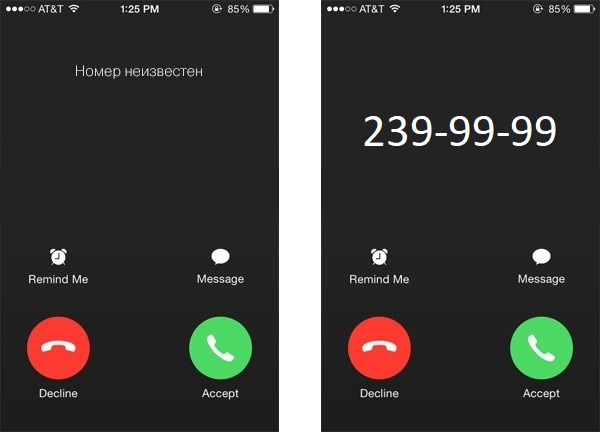 Сотрудники банка не вправе выяснять входе телефонной беседы конфиденциальные сведения о клиенте (полный номер банковской платежной карты, срок ее действия, CVV-код, личный номер паспорта клиента, содержание СМС-сообщений от банка, и т.п.). СМС ЯКОБЫ ОТ БАНКА ПРИХОДИТ В НОВУЮ ПЕРЕПИСКУ.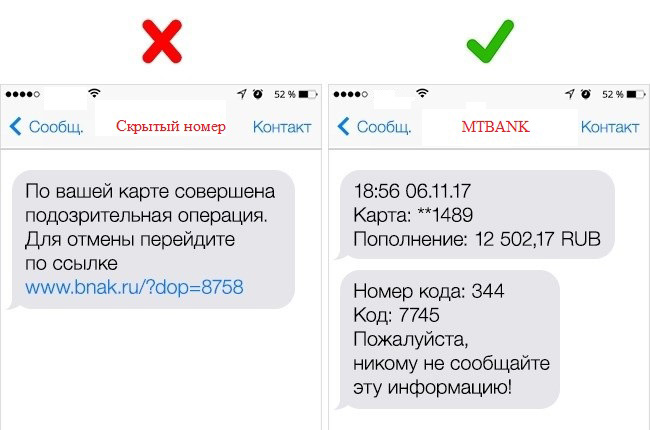 Слева — мошенник, справа — банк.Смс из банка тоже приходят с одного, двух номеров, которые вам уже знакомы. В любом случае не спешите переходить по ссылкам в сообщении.СОБЕСЕДНИК НЕ МОЖЕТ ОТВЕТИТЬ НА ПРОСТЫЕ ВОПРОСЫ.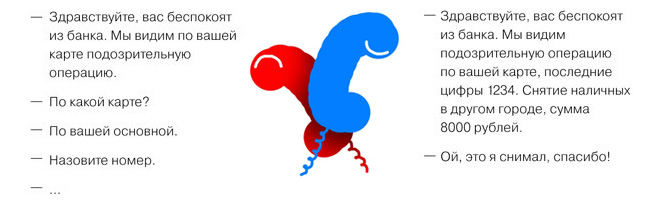 Слева — мошенник, справа — банк.Сотрудник банка видит на экране компьютера всю информацию
о клиенте, которая есть в базе банка.Если собеседник не готов ответить на простой вопрос, например, назвать остаток по карте или последнюю операцию, то вероятно это мошенник.СОБЕСЕДНИК СПРАШИВАЕТ ДАННЫЕ КАРТЫ ИЛИ СМС-КОД.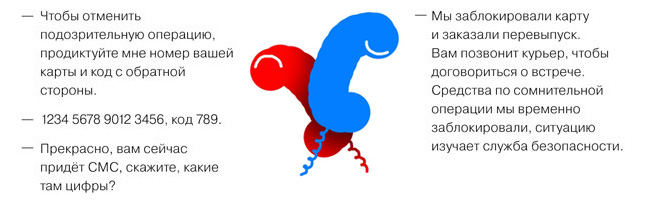 Слева — мошенник, справа — банк.Смс-код — один из главных паролей. Сотрудники банка никогда его не спросят, так же как и CVV на обратной стороне карты.Если вам позвонили якобы из банка, и вы хотите убедиться в надёжности собеседника, спросите его имя. После этого перезвоните по официальному номеру банка — тому, который указан на карте и на сайте, — и попросите переключить на человека, который вам звонил.СОБЕСЕДНИК ПРОСИТ ВАС СКАЧАТЬ КАКИЕ-ЛИБО ПРИЛОЖЕНИЯ С PLAY MARKET ИЛИ APP STORE.Если Вас просят скачивании ВАМ ОБЕЩАЮТ ВЫГОДУ БЕЗ УСИЛИЙ.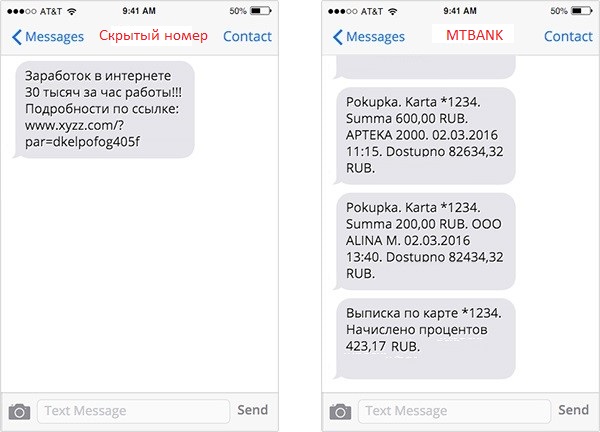 Слева — мошенник, справа — банк.Чтобы завлечь жертву, мошенники обещают солидный доход быстро и без усилий: суперприбыльную работу, беспроигрышные конкурсы, курсы, которые сделают всех богатыми. Но мошенники могут взять предоплату за обучение и пропадут. Или посулят приз и выманят у вас данные карты якобы для перевода выигрыша.СОБЕСЕДНИК ТОРОПИТ ВАС ИЛИ ПЫТАЕТСЯ ПЕРЕУБЕДИТЬ.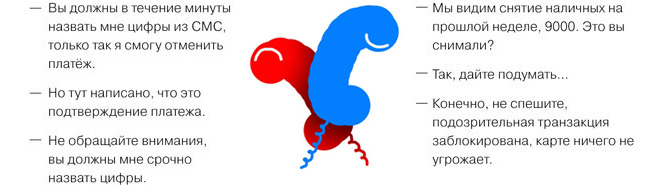 Слева — мошенник, справа — банк.Сотрудник банка никогда не будет настаивать или торопить клиента.ОШИБКИ В СООБЩЕНИИ.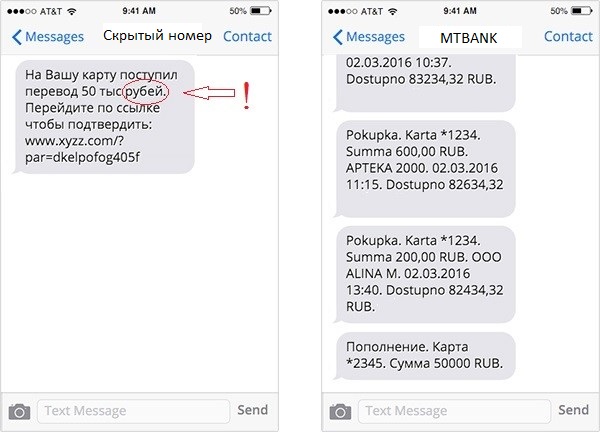 Слева — мошенник, справа — банк.У банка есть бдительные редакторы, а вот мошенники пишут с ошибками. Не дайте неграмотному преступнику вас обмануть.ИМЯ ОТПРАВИТЕЛЯ НАПИСАНО НЕПРАВИЛЬНО.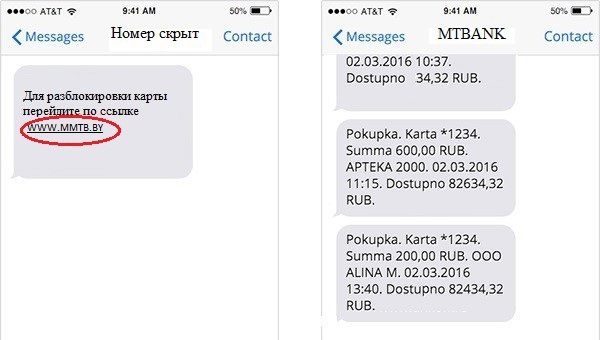 Слева — мошенник, справа — банк.Мошенники регистрируют адреса, похожие на названия банков. Тут срабатывает особенность восприятия: мы считываем смысл слов даже, если буквы в них перепутаны. Когда приходит такое смс, вас должно насторожить ещё и то, что сообщение оказалось в новой переписке.ПРОСТЫЕ ПРАВИЛА БЕЗОПАСНОСТИ:Если вы хотите убедиться в надёжности собеседника, спросите его имя, а после перезвоните в банк по официальному номеру и попросите переключить на человека, который вам звонил.Если не уверены в собеседнике, попросите его назвать номер карты или остаток на счёте.Не паникуйте, если вам сообщают о блокировке счета. Позвоните в банк по номеру, указанному на сайте или на карте.Не обращайте внимание на обещания лёгких денег или выгоды без усилий.Если собеседник торопит вас или спрашивает смс-код, то вы говорите с мошенником!Внимательно читайте сообщения из банка. Мошенники используют имена отправителей, похожие на названия банков, и допускают ошибки в тексте.